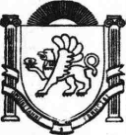 АДМИНИСТРАЦИЯЗыбинского сельского поселенияБелогорского районаРеспублики Крым  ПОСТАНОВЛЕНИЕ                      22 августа  2019 г                                        село Зыбины                   	           № 98О внесении изменений в Постановление администрации Зыбинского сельского поселения Белогорского района Республики Крым от 19.09.2017г. № 127 «О создании комиссии по улучшению инвестиционного климата в муниципальном образовании  Зыбинское сельское поселение   Белогорского района Республики Крым»В соответствии с Федеральным законом от 06.10.2003 г. № 131-ФЗ «Об общих принципах организации местного самоуправления в Российской Федерации», Федеральным законом от 25.02.1999 г. № 39-ФЗ «Об инвестиционной деятельности в Российской Федерации, осуществляемой в форме капитальных вложений», постановлением Совета министров Республики Крым от 07.10.2014 г. № 368 «О порядке рассмотрения обращений инвесторов и заключения соглашений о реализации инвестиционных проектов на территории Республики Крым» (с изменениями и дополнениями), постановлением Совета министров Республики Крым от 16.11.2015 г. № 724 «О заключении инвестиционных соглашений в сфере капитального строительства на территории Республики Крым» (с изменениями и дополнениями), Уставом муниципального образования, Администрация Зыбинского сельского поселения  Белогорского района Республики Крым,ПОСТАНОВЛЯЕТ:1. Внести в Положение о создании комиссии по улучшению инвестиционного климата в муниципальном образовании Зыбинское сельское поселение, утвержденное Постановлением администрации Зыбинского сельского поселения Белогорского района Республики Крым от 19.09.2017 г. № 127(далее – Положение) следующие изменения:1.1.В абзаце 2 пункта 1 Положения слова «Комиссия рассматривает и принимает решения относительно возможности реализации» заменить словами «Комиссия дает рекомендации для принятия Администрацией Зыбинского сельского поселения решения о возможности реализации».1.2. Абзац 4 пункта 3 Положения изложить в новой редакции:«- формирование рекомендаций о возможности реализации Инвестиционного проекта в соответствии с установленным порядкам;».1.3. Пункт 4 Положения изложить в новой редакции:«4. Комиссия имеет право:- запрашивать у Администрации Зыбинского сельского поселения информацию, необходимую для формирования Комиссией рекомендаций в рамках компетенции.».1.4. Абзац 2 пункта 16 Положения изложить в новой редакции:«Организационно-техническое обеспечение деятельности Комиссии осуществляется Администрацией Зыбинского сельского поселения Белогорского района Республики Крым.».2.Внести в Порядок рассмотрения инвестиционных проектов, поступивших из Министерства экономического развития Республики Крым, утвержденный Постановлением администрации Зыбинского сельского поселения Белогорского района Республики Крым от 19.09.2017 г. № 127(далее – Порядок) следующие изменения:2.1. Абзац 13 Порядка изложить в новой редакции:«По итогам заседания Комиссия формирует рекомендации:».2.2. Абзац 27 Порядка исключить.2.3. Абзац 28 Порядка изложить в новой редакции:«Подписанный протокол заседания Комиссии передается в Администрацию Зыбинского сельского поселения для принятия Администрацией решения.».3. Настоящее постановление подлежит  опубликованию на официальной странице муниципального образования Зыбинское сельское поселение Белогорского района на портале Правительства Республики Крым rk.gov.ru в разделе «Белогорский район. Муниципальные образования района. Зыбинское сельское поселение», на  сайте администрации Зыбинского сельского поселения  в сети Интернет (зыбинское –сп.рф.). и на информационном стенде в здании администрации Зыбинского  сельского поселения по адресу: с. Зыбины ул. Кирова, 13.4. Настоящее постановление вступает в силу со дня его официального опубликования.       5. Контроль за исполнением настоящего постановления оставляю за собой.Председатель сельского совета-глава администрации Зыбинского сельского поселения                                              Т.А.Книжник                                    